19 марта 2016 года в МАО ДО «ДШИ» преподавателем «Художественного отделения» Щербаковой Н.Н. была подготовлена и оформлена выставка работ учащихся преподавателя Потеряхиной Ю.Ю. к концерту «Коми музыки» на тему: «Коми-сказки».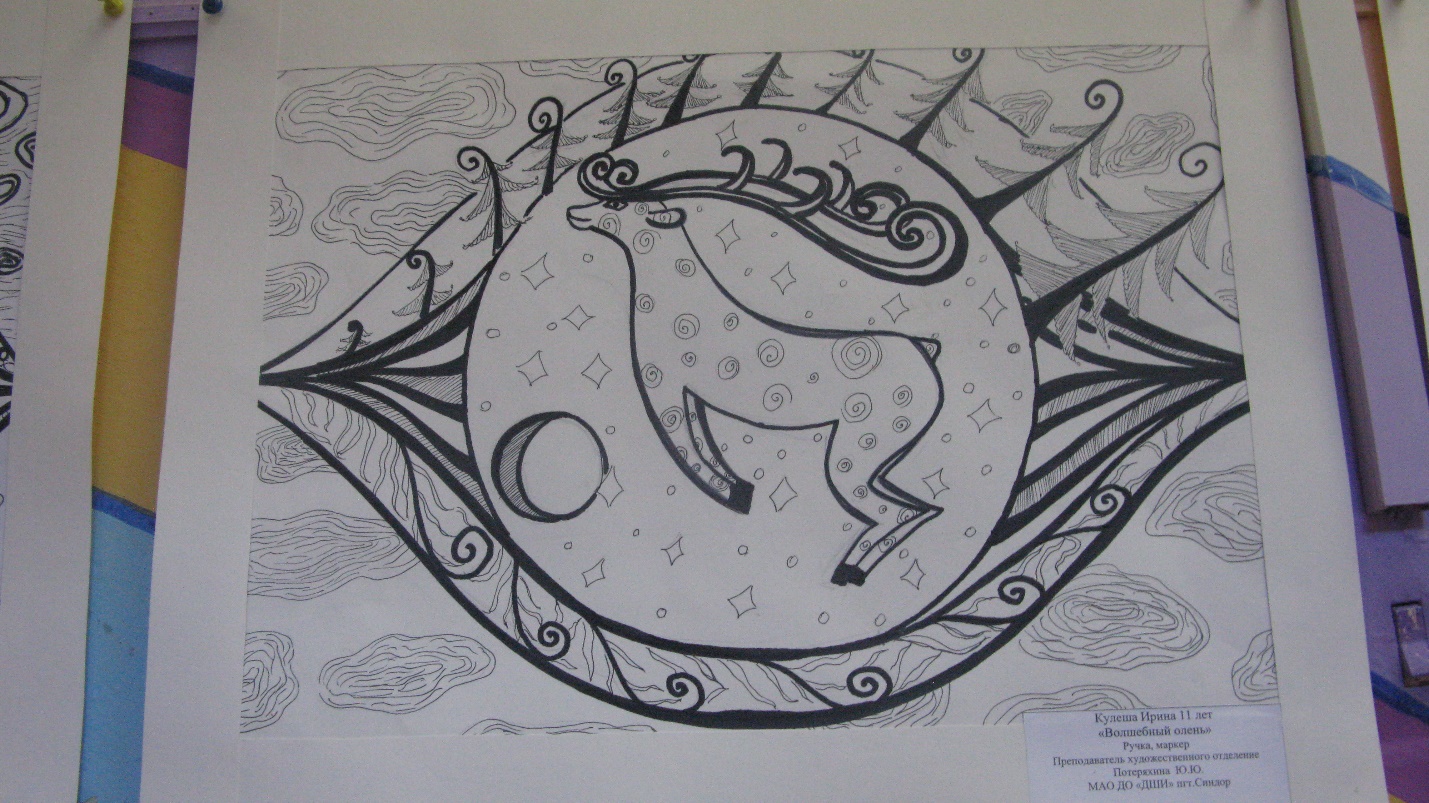 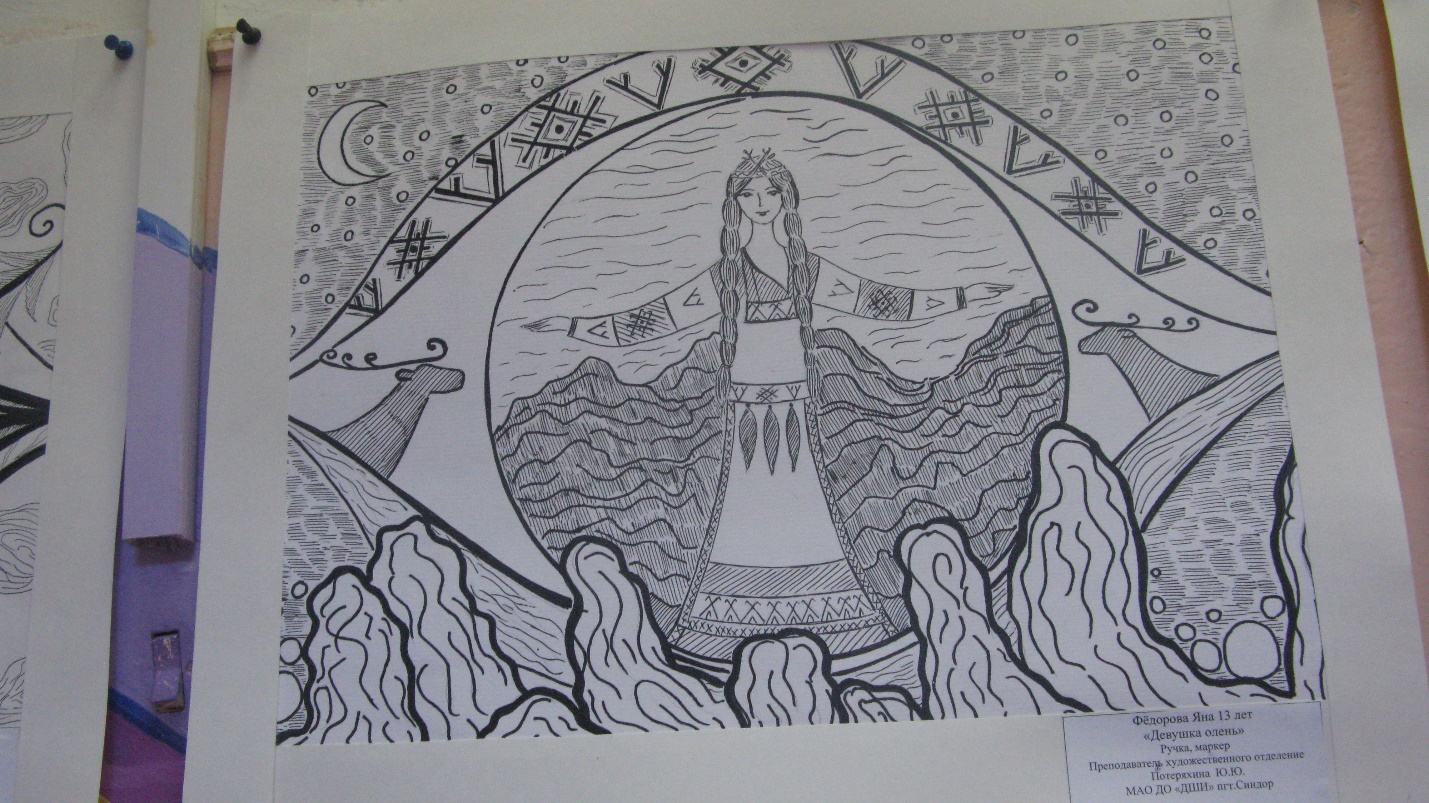 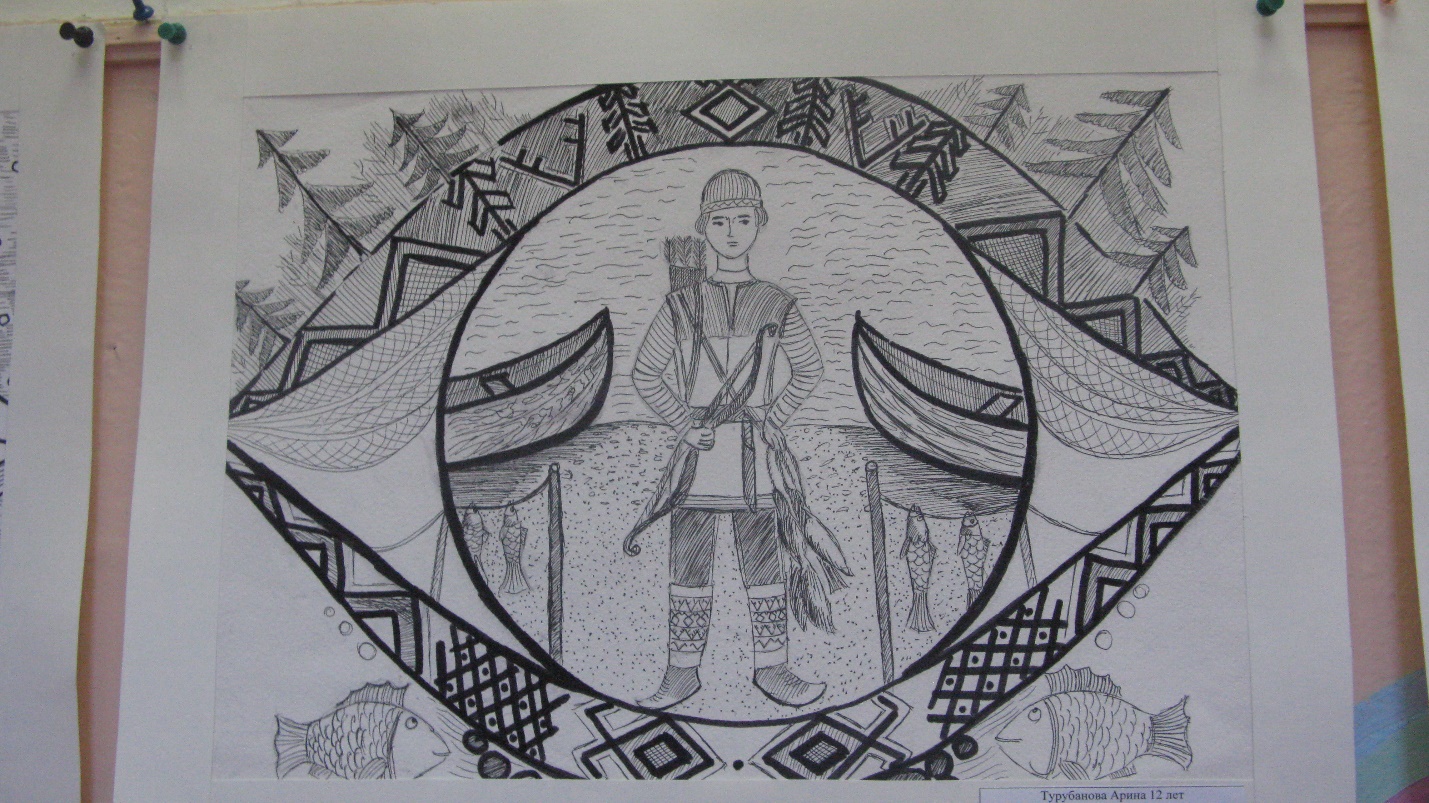 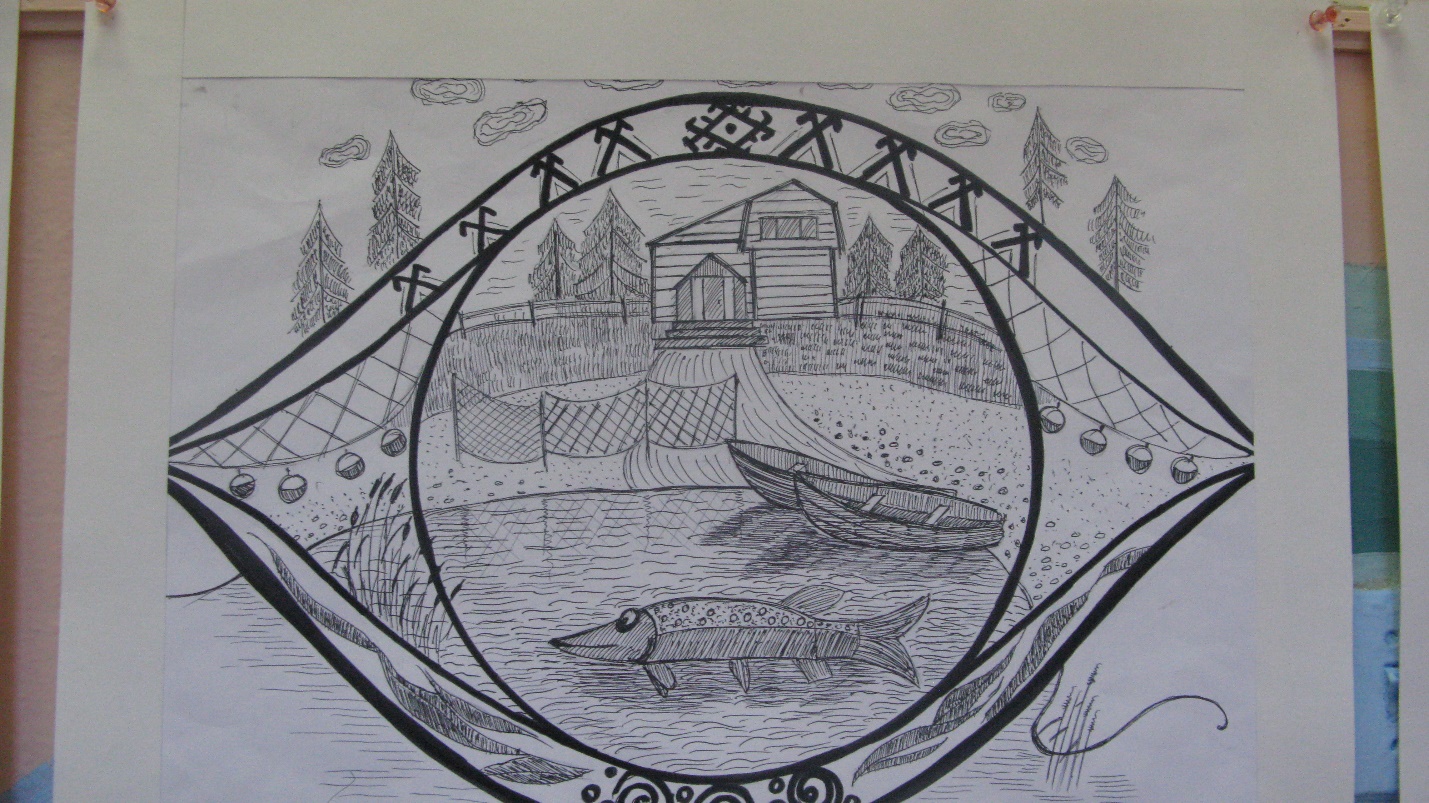 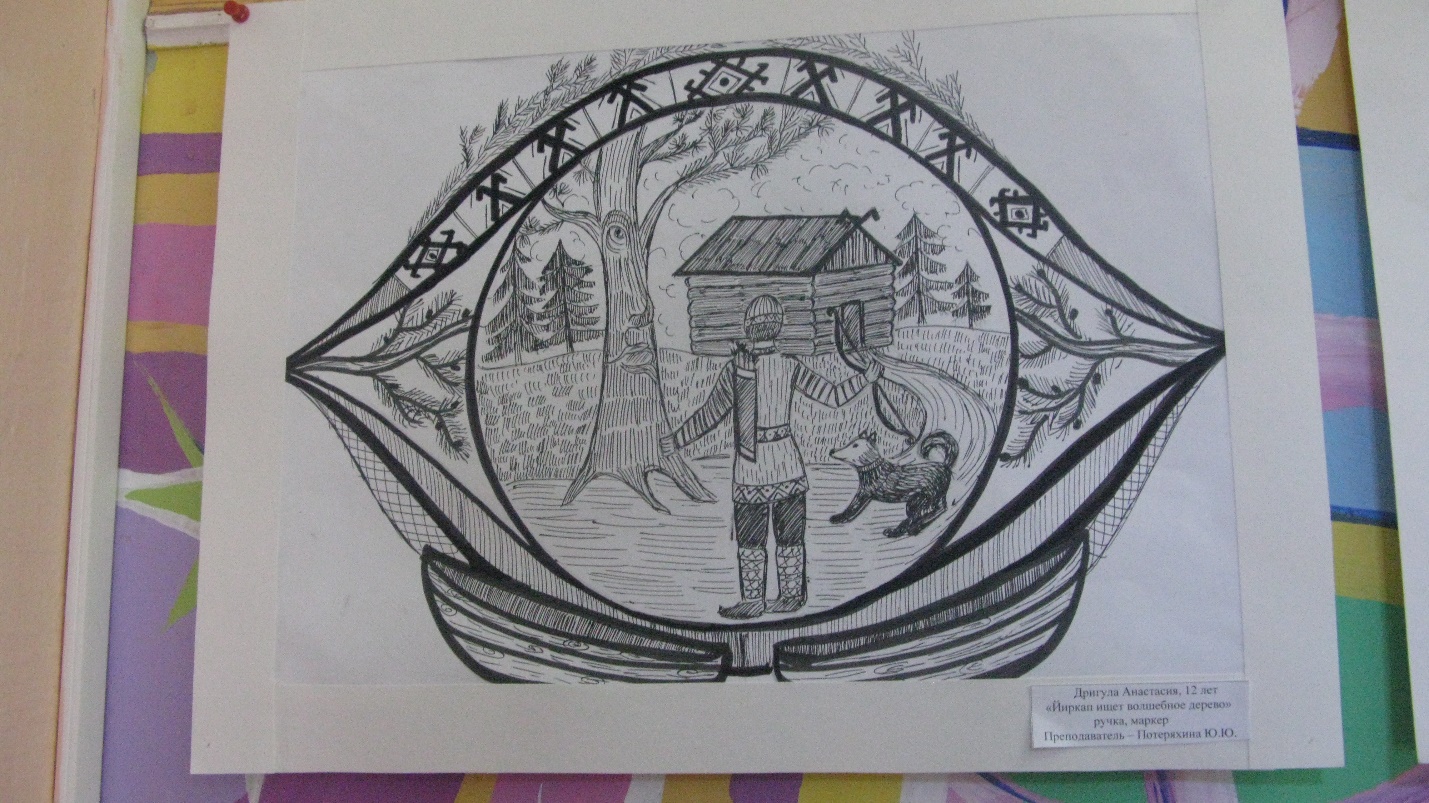 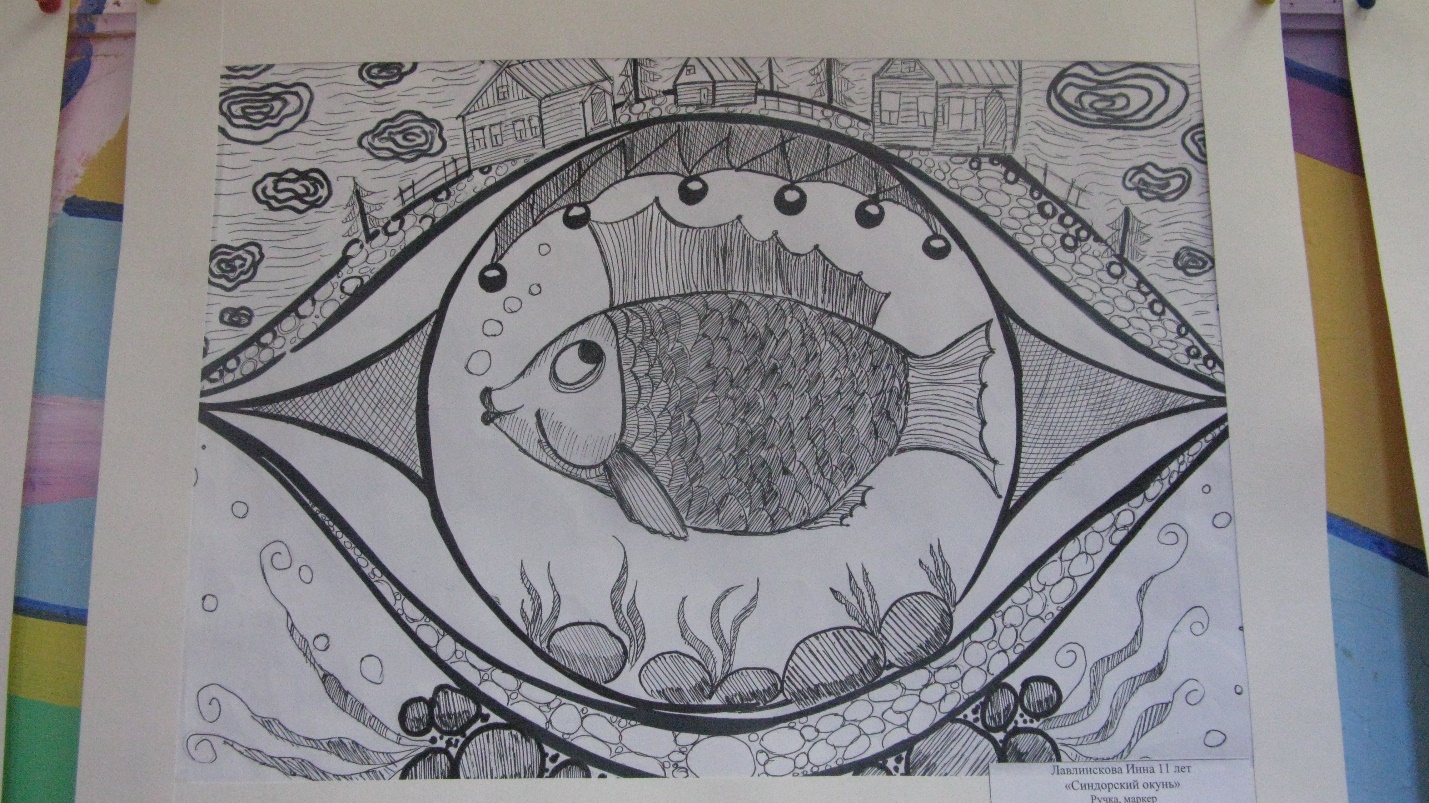 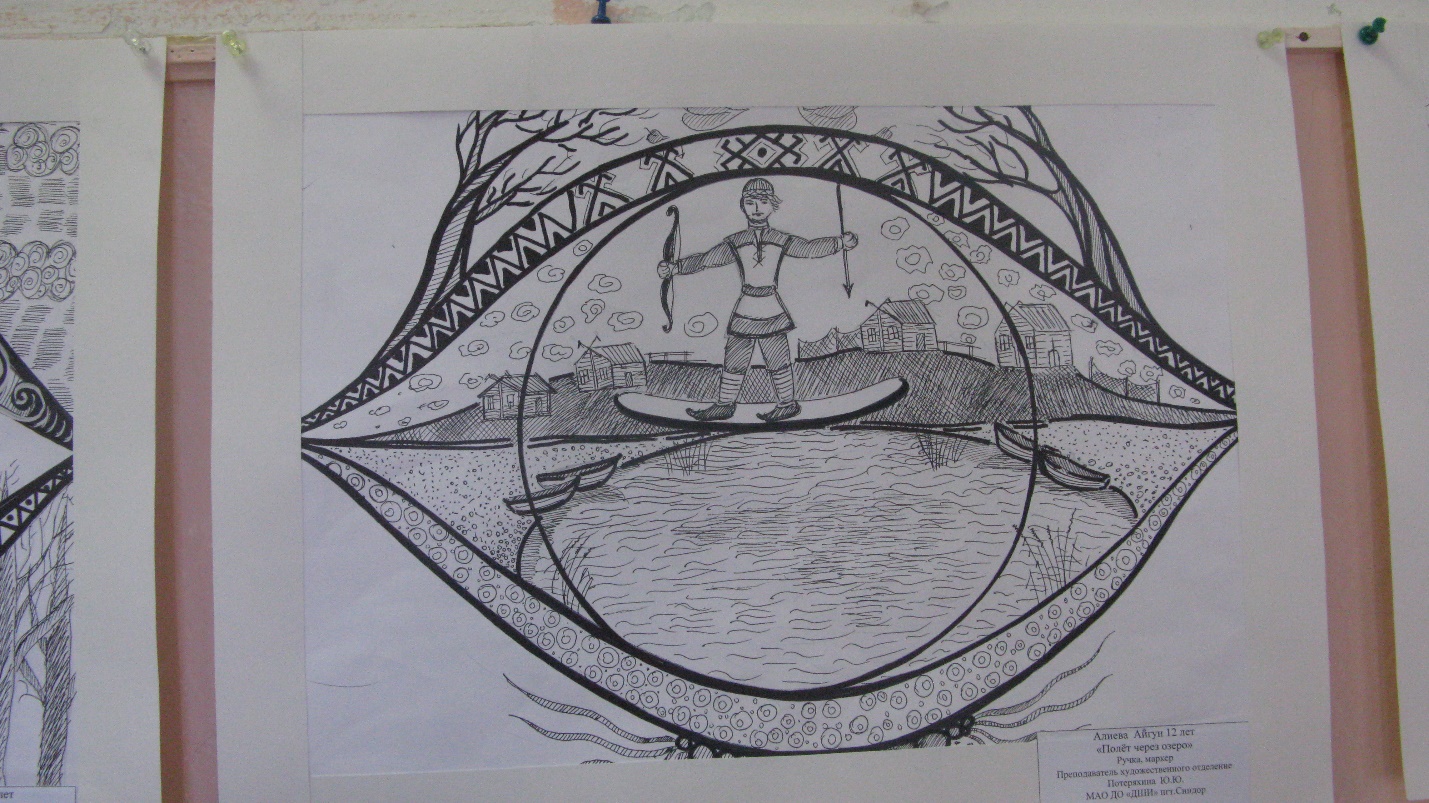 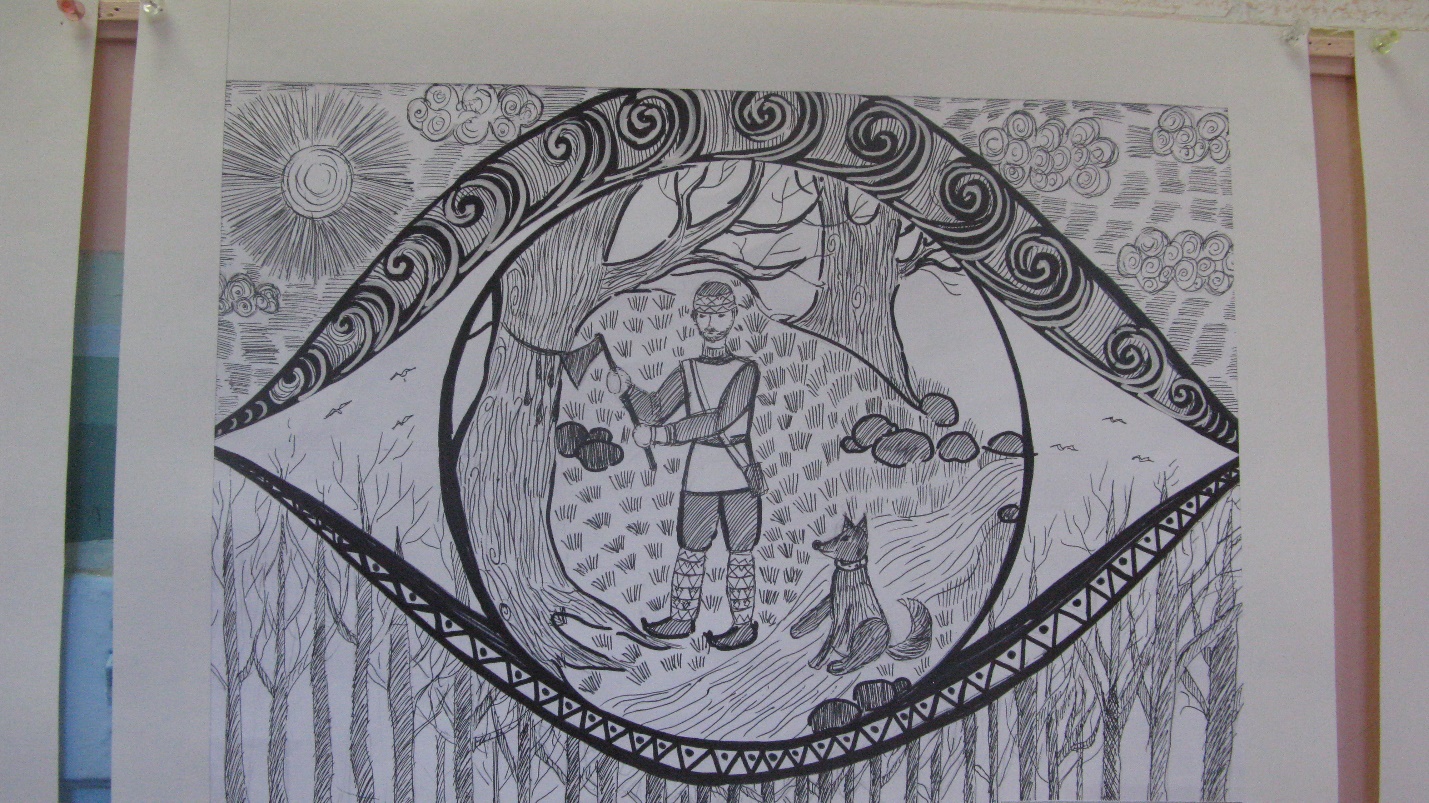 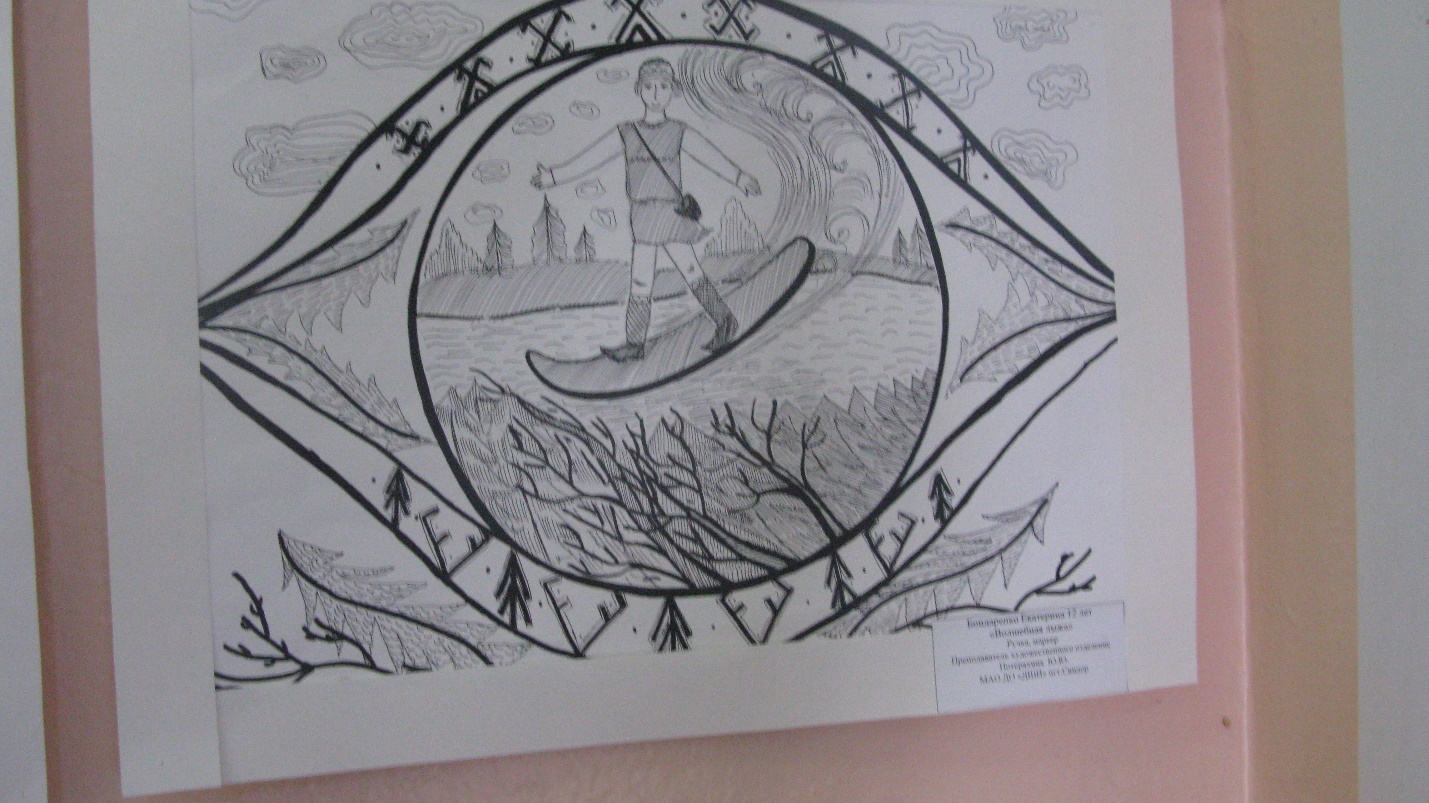 